МИНИСТЕРСТВОЭКОНОМИЧЕСКОГО РАЗВИТИЯ ПРИДНЕСТРОВСКОЙ МОЛДАВСКОЙ РЕСПУБЛИКИП Р И К А З18 мая 2022 года							                          № 508 г. ТираспольО введении в действие и отмене нормативных документов по стандартизациина территории Приднестровской Молдавской Республики(опубликование в газете «Приднестровье» от 27 мая 2022 года № 92)В соответствии с Законом Приднестровской Молдавской Республики от 23 ноября 1994 года «О стандартизации» (СЗМР 94-4) в действующей редакции, Постановлением Верховного Совета Приднестровской Молдавской Республики от 21 мая 2002 года № 584 «О признании рамочной нормой права на территории Приднестровской Молдавской Республики Соглашения «О проведении согласованной политики в области стандартизации, метрологии и сертификации» (с оговоркой) Межгосударственного совета по стандартизации, метрологии и сертификации» (САЗ 02-21), на основании обращения ООО «Раздолье» (вх. № 01-26/2976 от 30 марта 2022 года), и в целях актуализации нормативной базы стандартов, приказываю:1. Ввести в действие на территории Приднестровской Молдавской Республики в качестве государственных стандартов Приднестровской Молдавской Республики следующие межгосударственные стандарты: а) без редакционных изменений:1) ГОСТ ISO 212-2014 «Масла эфирные. Отбор проб» (ISO 212:2007, IDT);2) ГОСТ ISO 356-2014 «Масла эфирные. Подготовка проб для испытаний» 
(ISO 356:1996, IDT);б) с редакционными изменениями, соответствующими требованиям законодательства Приднестровской Молдавской Республики:1) ГОСТ ISO 279-2014 «Масла эфирные. Метод определения относительной плотности при температуре 20 °С. Контрольный метод» (ISO 279:1998, IDT);2) ГОСТ ISO 280-2014 «Масла эфирные. Метод определения показателя преломления» (ISO 280:1998, IDT);3) ГОСТ ISO 592-2014 «Масла эфирные. Метод определения угла вращения плоскости поляризации света» (ISO 592:1998, IDT);4) ГОСТ ISO 709-2014 «Масла эфирные. Метод определения эфирного числа» 
(ISO 709:2001, IDT);5) ГОСТ ISO 875-2014 «Масла эфирные. Метод определения растворимости в этиловом спирте» (ISO 875:1999, IDT);6) ГОСТ ISO 1242-2014 «Масла эфирные. Метод определения кислотного числа» (ISO 1242:1999, IDT);7) ГОСТ ISO 3515-2017 «Масло эфирное лавандовое (Lavandula angustifolia Mill.). Технические условия» (ISO 3515:2002, IDT);8) ГОСТ ISO 7609-2014 «Масла эфирные. Анализ методом газовой хроматографии на капиллярных колонках. Общий метод» (ISO 7609:1985, IDT);9) ГОСТ ISO 11024-1-2014 «Масла эфирные. Общее руководство по хроматографическим профилям. Часть 1. Подготовка хроматографических профилей для представления в стандартах» (ISO 11024-1:1998, IDT);10) ГОСТ ISO 11024-2-2015 «Масла эфирные. Общее руководство по хроматографическим профилям. Часть 2. Применение хроматографических профилей проб эфирных масел» (ISO 11024-2:1998, IDT).2. В связи с введением в действие подпунктом 1) подпункта а) пункта 1 настоящего Приказа ГОСТ ISO 212-2014 отменить действие на территории Приднестровской Молдавской Республики ГОСТ 14618.0-78 «Масла эфирные, вещества душистые и полупродукты их синтеза. Правила приемки, отбор проб и методы органолептических исследований» в части отбора проб эфирных масел.3. В связи с введением в действие подпунктом 1) подпункта б) пункта 1 настоящего Приказа ГОСТ ISO 279-2014 отменить действие на территории Приднестровской Молдавской Республики ГОСТ 14618.10-78 «Масла эфирные, вещества душистые и полупродукты их синтеза. Методы определения плотности и показателя преломления» в части метода определения относительной плотности эфирных масел пинкнометром при 
20 °C.4. В связи с введением в действие подпунктом 2) подпункта б) пункта 1 настоящего Приказа ГОСТ ISO 280-2014 отменить действие на территории Приднестровской Молдавской Республики ГОСТ 14618.10-78 «Масла эфирные, вещества душистые и полупродукты их синтеза. Методы определения плотности и показателя преломления» в части метода определения показателя преломления эфирных масел.5. В связи с введением в действие подпунктом 4) подпункта б) пункта 1 настоящего Приказа ГОСТ ISO 709-2014 отменить действие на территории Приднестровской Молдавской Республики ГОСТ 14618.7-78 «Масла эфирные, вещества душистые и полупродукты их синтеза. Методы определения кислот, ангидридов кислот и сложных эфиров» в части метода определения эфирного числа эфирных масел.6. В связи с введением в действие подпунктом 5) подпункта б) пункта 1 настоящего Приказа ГОСТ ISO 875-2014 отменить действие на территории Приднестровской Молдавской Республики ГОСТ 14618.11-78 «Масла эфирные, вещества душистые и полупродукты их синтеза. Методы определения растворимости, летучих веществ и примесей» в части метода определения растворимости в этиловом спирте эфирных масел.7. В связи с введением в действие подпунктом 6) подпункта б) пункта 1 настоящего Приказа ГОСТ ISO 1242-2014 отменить действие на территории Приднестровской Молдавской Республики ГОСТ 14618.7-78 «Масла эфирные, вещества душистые и полупродукты их синтеза. Методы определения кислот, ангидридов кислот и сложных эфиров» в части метода определения кислотного числа эфирных масел.8. На официальном сайте Министерства экономического развития Приднестровской Молдавской Республики (http://minregion.gospmr.org/index.php/gos-reestry) в двухнедельный срок со дня официального опубликования настоящего Приказа разместить тексты либо ссылки на сайты, содержащие тексты введенных стандартов, согласно пункту 1 настоящего Приказа. 9. Настоящий Приказ вступает в силу со дня, следующего за днем его официального опубликования в газете «Приднестровье».Заместитель Председателя Правительства Приднестровской Молдавской Республики –министр                                                                                                                  С.А. Оболоник  МИНИСТЕРУЛ ДЕЗВОЛТЭРИЙ ЕКОНОМИЧЕАЛ РЕПУБЛИЧИЙМОЛДОВЕНЕШТЬ НИСТРЕНЕ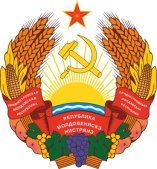 МIНIСТЕРCТВО ЕКОНОМIЧНОГО РОЗВИТКУПРИДНIСТРОВСЬКОIМОЛДАВСЬКОI РЕСПУБЛIКИ